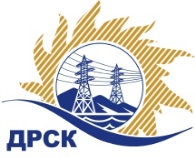 Акционерное Общество«Дальневосточная распределительная сетевая  компания»Протокол заседания Закупочной комиссии по вскрытию поступивших конвертовг. БлаговещенскСпособ и предмет закупки: Открытый запрос цен на право заключения Договора на поставку «Аварийные регистраторы», закупка 302 р. 2.5 ГКПЗ 2018ПРИСУТСТВОВАЛИ: члены постоянно действующей Закупочной комиссии АО «ДРСК» 1 уровняИнформация о результатах вскрытия конвертов:В адрес Организатора закупки поступило 3(три) заявки на участие в закупке, с которыми были размещены в электронном виде на сайте Единой электронной торговой площадки (АО «ЕЭТП»), по адресу в сети «Интернет»: https://rushydro.roseltorg.ru.Вскрытие конвертов было осуществлено в электронном сейфе Организатора закупки на ЕЭТП, в сети «Интернет»: https://rushydro.roseltorg.ru автоматически.Дата и время начала процедуры вскрытия конвертов с предложениями участников: 14:00 (время местное) 27.12.2017.Место проведения процедуры вскрытия конвертов с заявками участников: Единая электронная торговая площадка, в сети «Интернет»: https://rushydro.roseltorg.ruВ конвертах обнаружены заявки следующих участников:Секретарь комиссии	М.Г. ЕлисееваКоротаева Т.В.Тел. (4162) 397-205№ 212/МИНиВП-В27 декабря 2017№Наименование участника Цена заявки на участие в закупке1ООО «НПП Бреслер" 
ИНН/КПП 2129053901/213001001 
ОГРН 10421290049061 200 000.00 руб. без учета НДС1 416 000.00 руб. с учетом НДС2ООО "Научно-производственная фирма "Прософт-Е" 
ИНН/КПП 6660126674/665801001 
ОГРН 10266049593361 215 000.00 руб. без учета НДС1 433 700.00 руб. с учетом НДС3ООО «ИНБРЭС» 
ИНН/КПП 2130023771/213001001 
ОГРН 10721300115021 150 000.00 руб. без учета НДС1 3570 00.00 руб. с учетом НДС